Comune di Arrone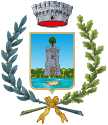 Provincia di TerniAL COMANDO PROVINCIALE DEI VIGILI DEL FUOCO DI..............................................................................OGGETTO: Dichiarazione per voltura (artt. 46 e 47 del D.P.R. 445/2000)Il sottoscritto ........................................................................, domiciliato in .......................................................,Via ....................................................................., n. ............, CAP ........................, telefono .............................,C.F. ......................................................................................, e-mail .................................................................,PEC ....................................................................................., nella sua qualità di ..............................................,della ditta/ente/impresa/società/associazione/ecc. ............................................................................................,con sede in .........................................................................., Via .........................................................., n. ......,CAP ................................, telefono ....................................., e-mail ..................................................................,PEC ....................................................................................consapevole delle conseguenze penali e amministrative previste dagli artt. 75 e 76 del D.P.R. 445/2000 in caso di dichiarazioni mendaci e formazione o uso di atti falsi nonché delle sanzioni penali previste dalla vigente normativa DICHIARAdi essere subentrato, a seguito di: ...................................................................................................................... (indicare titolo o riferimento del subentro)quale responsabile dell’attività ........................................................................................................................... (tipo di attività (albergo, scuola, centrale termica, ecc.)sita in .........................................................................Via ................................................................., n. ............. CAP ....................., telefono .................................... identificata con numero di pratica VV.F.: ...........................................................................................................individuata/e:Il sottoscritto, inoltre, DICHIARAsotto la propria responsabilità civile e penale:di essere a conoscenza e di impegnarsi ad osservare gli obblighi connessi con l’esercizio dell’attività indicati, all’articolo 6 del decreto del Presidente della Repubblica 1 agosto 2011, n. 151 e, per le attività rientranti nel campo di applicazione del decreto legislativo 9 aprile 2008, n. 81, limitatamente agli aspetti antincendi, l’impegno a osservare gli obblighi ivi previsti;che le condizioni relative alla sicurezza antincendio dell’attività, non hanno subito variazioni rispetto a quanto in precedenza segnalato al Comando e che la documentazione tecnica relativa alla stessa è raccolta in apposito fascicolo custodito presso l’attività o l’indirizzo di seguito indicato, e sarà reso prontamente disponibile in occasione dei controlli delle autorità competenti.Nominativo ....................................................................... Città ........................................................................., Via ..................................................................................., n. ............, CAP ..........................Data ....../....../............Firma.............................................................Spazio riservato al Comando Provinciale VVFAi sensi dell’art. 38 del DPR 445/2000, io sottoscritto ........................................................................................ addetto incaricato con qualifica di ........................................, in data ....../....../............ a mezzo documento ............................................................................................................................................................................. n. .................................. rilasciato in data ....../....../............ da ........................................................................... ho proceduto all’accertamento dell’identità personale del sig. ............................................................................ che ha qui apposto la sua firma alla mia presenza.Data ....../....../............Firma.............................................................Rif.Pratica VV.F. n.................................(protocollo)Numero(A)Sottoclasse(B)Categoria(C)..........................................................................................................................................